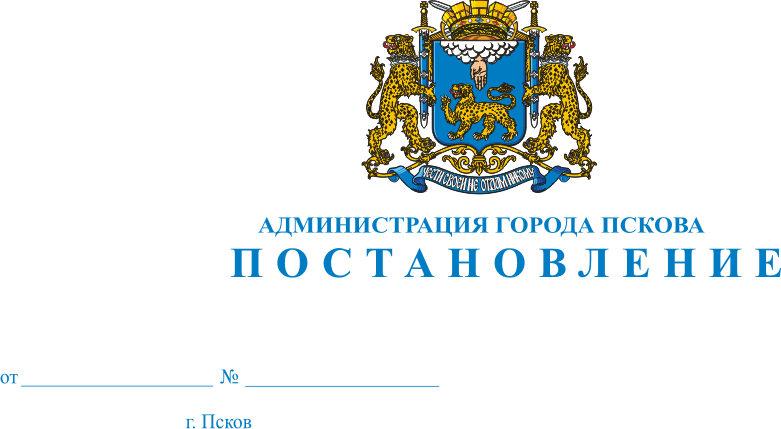 О демонтаже незаконно размещенного торгового павильона с вывеской «Pepsi» на центральном фасаде, с плоской крышей, ориентировочным размером 5,0 м х 3,0 м, принадлежащего ИП Мамедову Т.Э., расположенного по адресу: г. Псков, на пересечении ул. Петровской и ул. Коммунальной,                            на земельном участке с КН 60:27:0050205:36В целях реализации Федерального закона от 28.12.2009 № 381-ФЗ                  «Об основах государственного регулирования торговой деятельности                         в Российской Федерации», в соответствии с Решением Псковской городской Думы от 28.12.2011 №2049 «Об утверждении Порядка освобождения земельных участков на территории города Пскова от самовольно установленных, брошенных или оставленных собственником движимых вещей и о признании утратившим силу Решения Псковской городской Думы от 28.03.2006 № 75 «Об утверждении документов, регламентирующих Порядок освобождения земельных участков на территории города Пскова                        от самовольно установленных, брошенных или оставленных собственником движимых вещей», Актом о самовольном занятии земельного участка                         от 28.07.2014 №8  Комиссии  по  освобождению  земельных  участков                          на территории г. Пскова от самовольно установленных, брошенных или оставленных собственником движимых вещей,  созданной  на  основании Решения Псковской городской Думы от 28.12.2011 №2049, Распоряжения Администрации города Пскова от 19.06.2014 № 340-р, руководствуясь статьями 32 и 34 Устава муниципального образования «Город Псков», Администрация города ПсковаПОСТАНОВЛЯЕТ:1. ИП Мамедову Т.Э. произвести демонтаж незаконно размещенного нестационарного торгового павильона с плоской крышей, с вывесками «Pepsi» на центральном фасаде и «Новинка Drive energy», «Живи большими глотками», «Adrenaline Rush Абсолютная энергия» на боковом фасаде, фасад обшит сайдингом белого цвета, фриз обшит металлопрофилем зеленого цвета, с плоской крышей, ориентировочным размером 5,0 м х 3,0 м, расположенного по адресу: г. Псков, на пересечении ул. Петровской                           и ул. Коммунальной (на расстоянии 50 м от бокового южного фасада д. № 10                                            по ул. Петровской), на земельном участке с КН 60:27:0050205:36 площадью 34 кв.м., в течение пятнадцати дней с момента получения настоящего Постановления.2. Опубликовать настоящее Постановление в газете «Псковские новости» и разместить на официальном сайте муниципального образования «Город Псков» в сети Интернет.3. Настоящее Постановление вступает в силу с момента его официального опубликования.4. Контроль за исполнением настоящего Постановления возложить                     на заместителя Главы Администрации города Пскова Волкова В.Н.И.п. Главы Администрации города Пскова                             Т.Л. Иванова 